                                                    Irish Table Tennis Association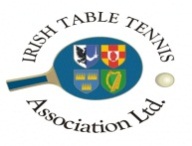 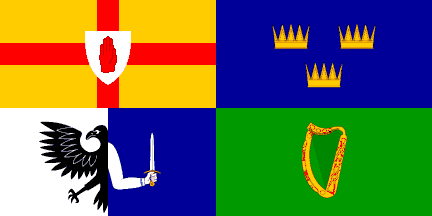 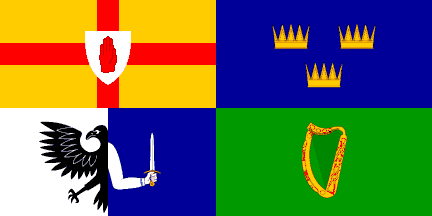         CONNACHT BRANCHPLAYERS CAN ENTER UP TO TWO EVENTS ENTRY FEES: ONE EVENT €10 - TWO EVENTS €15CLUB/...................................................................................................................................................CONTACT PERSON...........................................................................................................................................EMAIL ADDRESS..............................................................................................................................................TEL NO.......................................................................................................ENTRY FEE...................................Please return entries to;    cheerman59@gmail.com CONNACHT  RANKING EVENT AND CONNACHT LEAGUESunday  2nd April 2017BUNNINADDEN COMMUNITY CENTRE ,BUNNINADDEN .CO.SLIGO TIME  9.30  AM CLOSING DATE FOR ENTRIES ;Thursday 30 th MarchTOURNAMENT  ENTRY  FORM – PLEASE CIRCULATE WIDELYNameBoy/GirlDate of BirthSeniorU11U13U15U18    U21